PUBLIC NOTICE OF APPLICATION FOR SHARED USE OF BUS STOP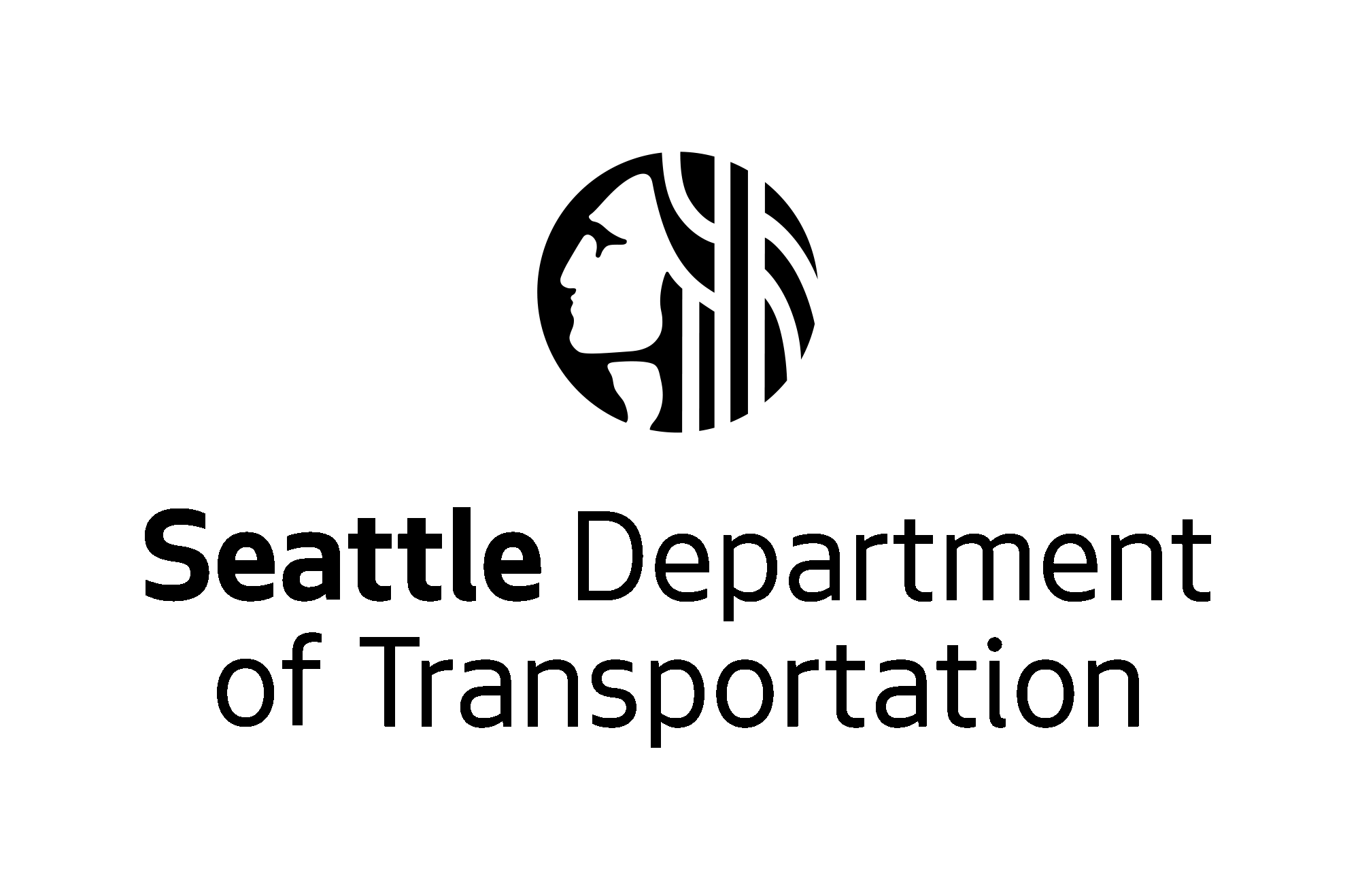 The Seattle Department of Transportation (SDOT) is reviewing a SHARED TRANSIT STOP PERMIT application. The permit would allow EMPLOYER to share bus stop NUMBER at STREET and STREET with King County Metro buses to pick up and drop off employee passengers using shuttles. There will be no other changes to this bus stop at this time. You may submit written or verbal comments concerning this application to SDOT. Please see below for more information. ____________________________________________________________________________________Business: Employer Name HereDescription: Employer DescriptionPermit #: Permit Number HereBus Stop #: Bus Stop Number HereBus Route #s: Bus Route Numbers Using Bus Stop HereLocation: Street and Cross Streets HereComment Period: Date Range HereSubmit comments to the Employer Shuttle Program, no later than the end of the comment period:Via email: EmployerShuttles@Seattle.govVia phone: 206-684-4209____________________________________________________________________________________Additional Information:Information about the shared transit stop program can be found at: https://www.seattle.gov/transportation/projects-and-programs/programs/transit-program/employer-shared-transit-stop-program (employer to create QR code)SDOT is considering an application to allow employer shuttles to use this bus stop. Contact us with questions, comments, or concerns. SDOT is considering an application to allow employer shuttles to use this bus stop. Contact us with questions, comments, or concerns.SDOT is considering an application to allow employer shuttles to use this bus stop. Contact us with questions, comments, or concerns.SDOT is considering an application to allow employer shuttles to use this bus stop. Contact us with questions, comments, or concerns.SDOT is considering an application to allow employer shuttles to use this bus stop. Contact us with questions, comments, or concerns.SDOT is considering an application to allow employer shuttles to use this bus stop. Contact us with questions, comments, or concerns.SDOT is considering an application to allow employer shuttles to use this bus stop. Contact us with questions, comments, or concerns.